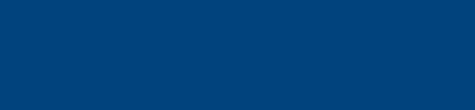 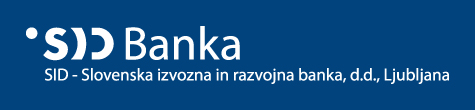 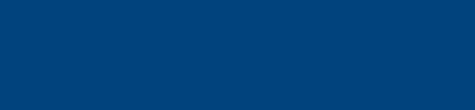 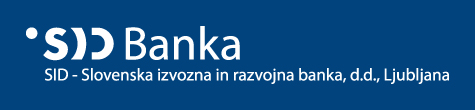 ZAUPNOZAUPNO – osebni podatkiZAHTEVEK ZA ZAVAROVANJE NEDELNIČARSKEGA POSOJILA - DOKONČNIS tem zahtevkom vlagamo ponudbo za sklenitev zavarovalne police za zavarovanje investicij po Splošnih pogojih zavarovanja nedelničarskih posojil (INVEST-POS-ND-I/21) za namen zavarovanja nedelničarskega posojila po posojilni/kreditni pogodbi (v nadaljevanju: kredit), sklenjeni med zavarovancem in družbo v tujini v lasti slovenske družbe.Zahtevek za zavarovanje mora biti prejet pred nastankom rizikov, ki jih želi vlagatelj zavarovati, t.j. praviloma pred črpanjem kredita. V vsakem primeru se priporoča vložitev zahtevka v čim zgodnejši fazi posla. Že izvršene investicije se namreč zavarujejo le ob izpolnitvi določenih dodatnih pogojev.Podatki in okoliščine, ki jih zavarovalec/zavarovanec navaja v zahtevku, so podlaga za oceno tveganja in možnost zavarovanja predlaganega posojila, zato naj bodo podatki točni in popolni. Zahtevek je sestavni del zavarovalne pogodbe.Če se ob morebitnem nastanku škodnega primera izkaže, da okoliščine in podatki, na podlagi katerih je Slovenska izvozna in razvojna banka, d.d., Ljubljana (v nadaljevanju: SID) sprejela odločitev o zavarovanju posojila, odstopajo od tistih, ki so bili navedeni v zahtevku, sme SID zavrniti izplačilo zavarovalnine oziroma zahtevati vračilo le-te, če jo je že izplačala.Izpolnitev in predložitev tega zahtevka SID ne zavezuje k izdaji zavarovalne police in tudi zavarovanca ne zavezuje, da s SID zavarovalno polico podpiše.Če po morebitnih nasprotnih predlogih in/ali pogojih SID te ponudbe v s strani SID danih naknadnih rokih za dopolnitev zahtevka ustrezno ne dopolnimo, se šteje, da od nje odstopamo.SID bo z informacijami, danimi v tem zahtevku ravnala kot z zaupnimi podatki in jih, razen z vlagateljevim in zavarovančevim soglasjem, izven SID ne bo razkrivala.V kolikor bi potrebovali pojasnila v zvezi z izpolnjevanjem zahtevka, lahko pokličete na telefonsko številko 01 2007 540 ali pošljite elektronsko sporočilo na zavarovanje@sid.si.Izpolnjeni in podpisani zahtevek pošljite na elektronski naslov zavarovanje@sid.si ali na naslov: SID – Slovenska izvozna in razvojna banka, d.d., Ljubljana, Oddelek za zavarovanje kreditov in investicij, Josipine Turnograjske 6, 1000 Ljubljana.ZAHTEVEK KREDITODAJALEC/ZAVAROVANECINVESTITOR (SLOVENSKI LASTNIK PROJEKTNEGA PODJETJA V TUJINI)PROJEKTNO PODJETJE (KREDITOJEMALEC) – OSNOVNI DOLŽNIKPREDMET ZAVAROVANJAOKOLJEVARSTVO IN SOCIALNA POLITIKA INVESTITORJEVI/ZAVAROVANČEVI ODNOSI/RAZMERJA Z VLADO GOSTITELJICOOSTALA ZAVAROVANJADOKUMENTACIJAIZJAVE ZAVAROVANCAVlagatelj zahtevka  - Zavarovanec - Zavarovalec Podatki zavarovalca:Naziv in sedež:            Davčna št.:                   Kontaktna oseba:        (e-naslov, tel. št.)Razmerje z investitorjem in/ali zavarovancem:        Zahtevani dokument  - Obljuba - Polica   Želeno kritje rizikovNekomercialni riziki:omejitev transferja razlastitev (ekspropriacija) vojna in civilni nemiri razdrtje pogodb odklonitev pravnega varstva katastrofni riziki Komercialni riziki – insolventnost Riziko podaljšane zamude plačila Želeni odstotek zavarovalnega kritja (do maksimalno 95 %)Želena zavarovalna vsotaTrajanje zavarovanjaNaziv in sedežDavčna št.Kontaktna oseba (e-naslov, tel. št.)Ime in priimek zakonitih zastopnikov / prokuristovIme in priimek članov organov nadzoraLastniška strukturaIzkušnjeIzkušnje s takimi ali podobnimi posli in poznavanje trga:Naziv in sedežDavčna številka Osnovna dejavnost (NACE)Lastniška strukturaBoniteta Bonitetno poročilo investitorja: - je priloženo (sprejemljivost poročila potrdi SID),  - želimo, da ga SID pridobi za račun vlagatelja zahtevka.Dosedanje izkušnje in druge razpoložljive informacijeNaziv in sedežZakoniti zastopnik/prokuristČlani organa nadzoraDavčna številka Osnovna dejavnost (NACE)Lastniška strukturaBoniteta Bonitetno poročilo projektnega podjetja: - je priloženo (sprejemljivost poročila potrdi SID),  - želimo, da ga SID pridobi za račun vlagatelja zahtevka.Opis investicijskega projektaEkonomska upravičenost projektaDokumenti, ki izkazujejo ekonomsko upravičenost projekta: - niso razpoložljivi oziroma glede na vrsto in velikost posla niso relevantni, - so priloženi, - jih predložimo naknadno.Dosedanje izkušnje in druge razpoložljive informacijeInvestiralo se je se boNačrtovan(i) datum(i) investiranjaKreditna pogodba(posojilo)Naziv in št. pogodbe ter datum sklenitve:Namen kredita (posojila)Glavnica in valuta kredita Redne pogodbene obrestiVključitev rednih pogodbenih obresti v zavarovalno vsoto: - da - neRedna pogodbena obrestna mera:      Višina ocenjenih obresti za zavarovanje:      Ali se lahko po pogodbi redne pogodbene obresti spremenijo? - da - neČe da, obrazložite:      Črpanje kreditaPredvidoma od       do       (najdaljša možna doba črpanja)Način črpanja kredita:  - enkratno črpanje kredita  - večkratno črpanje kredita      Odplačevanje kreditaDatum dospelosti prvega obroka (odlog plačila glavnice):       mesecev od dne       oz. najkasneje dne       Datum dospelosti zadnjega obroka:            Število obrokov:      Znesek posameznega obroka:      Frekvenca obrokov:  - mesečno  - četrtletno  - polletno                                    - različno       (obrazložitev)Provizije in drugi stroški kreditaDogovorjena zavarovanja 1 Hipoteka na nepremičnini: - da                            - neČe da, navedite:    - hipoteka      - maksimalna hipotekaOpis zastavljene nepremičnine:       ID znak:      Vrednost nepremičnine:        Višina terjatve zavarovanca zavarovane s hipoteko:      Vrstni red hipoteke:       Obremenjenost nepremičnine:      Notarski zapis kreditne pogodbe in sporazuma o zavarovanju kredita: - da                           - ne2 Menice    - da                            - neČe da, navedite:       bianco podpisanih menic izvoznika z nepreklicno izjavo in pooblastilom za njihovo izpolnitev   3 Poroštvo  - fizična oseba Ime in priimek:      , stalni naslov:      , davčna št./EMŠO:         - pravna osebaNaziv in sedež:       Zakoniti zastopnik/prokurist:      Člani organa nadzora:      Davčna številka:      Osnovna dejavnost (NACE):      Lastniška struktura:      Povezane osebe (preko pravnih ali fizičnih oseb), razmerje in lastniški delež:      Izkušnje in druge razpoložljive informacije:      Bonitetno poročilo tujega drugega dolžnika: - je priloženo (sprejemljivost poročila potrdi SID),  - želimo, da ga SID pridobi za račun vlagatelja zahtevka.4 Drugo  - da                            - neČe da, navedite:       Zaveze osnovnega dolžnikaPari passu klavzula:           Negative pledge klavzula: - da                                  - da              - ne                                  - neFinančne in druge zaveze dogovorjene v kreditni pogodbi:      Pravo in pristojnost reševanja sporovDogovorjeno pravo:      Izbrano pristojno sodišče/arbitraža:      Plačilo premije - Šestmesečno vnaprej Občutljivi sektorji/območjaAli je investicijski projekt povezan z občutljivim sektorjem? - Da - NeAli je investicijski projekt lociran na občutljivem območju ali v njegovi neposredni bližini? - Da - NeAli so predvideni škodljivi vplivi projekta na okolje? - Da - NeKateri?      Ali ima projekt pozitivne učinke na okolje?Ali so v zvezi s projektom spoštovane vse temeljne zahteve v zvezi pravic iz dela. - Da - NeAli se projekt odvija skladno z mednarodnimi smernicami o prepovedi dela otrok in prisilnega dela. - Da - NeAli je projekt povezan s pridobivanjem zemljišč in lahko implicira morebitno prisilno preseljevanje? - Da - NeAli projekt na kakršen koli način vpliva na kulturno dediščino nekega področja? - Da - NeAli projekt na kakršen koli način vpliva na avtohtona ljudstva oziroma na njihov življenjski slog? - Da - NeAli ima projekt kakšne druge negativne družbeno - socialne vplive? - Da - NeČe da, katere?       Ali je bila narejena študija vplivov na okolje?(Priložite kopijo študije oziroma obrazložite kdaj (če bo) narejena)Ali bo projekt upošteval okoljska/zdravstvena/varstvena vodila oz. predpiseA. Sporazumi z državo gostiteljicoA. Sporazumi z državo gostiteljicoNa kratko navedite in opišite vse pogodbe in sporazume z državo/vlado države gostiteljice, ki zadevajo projekt ter priložite kopije dokumentov (meddržavni sporazum RS z državo gostiteljico ni treba prilagati)Na kratko opišite relevantne predpise v državi gostiteljici, ki bi lahko vplivali na investicijoAli ima projektno podjetje pri lokalni banki pravico odpreti devizni račun Ne Da. Če DA, obrazložitev vrsto računa (npr. offshore, onshore, ipd.):     B. Soglasja in dovoljenja države gostiteljiceB. Soglasja in dovoljenja države gostiteljiceKatera soglasja vlade države gostiteljice so potrebna pred začetkom oz. po začetku investiranja oz. za realizacijo zavarovanega posla/kreditaAli je bilo za soglasje zaprošeno Da. Datum:       NeAli je bilo soglasje prejeto Da. Datum:        NeC. Spori/škodeC. Spori/škodeAli je  oz. je bil  investitor/zavarovanec ali projektno podjetje v kakršnemkoli sporu ali pravdi z državo/vlado države gostiteljice, njenimi agencijami ali katerimkoli zasebnim podjetjem v državi gostiteljici Ne Da. Na kratko opišite      Ali ste že imeli kake škode iz zavarovanja investicij/izvoza v državi gostiteljici Ne Da. Na kratko opišite      Prosimo navedite ostale zavarovatelje (tako državne kot zasebne), pri katerih je  oziroma bo  investicija zavarovana pred političnimi rizikiProsimo navedite ostale zavarovatelje (tako državne kot zasebne), pri katerih je  oziroma bo  investicija zavarovana pred političnimi rizikiProsimo navedite ostale zavarovatelje (tako državne kot zasebne), pri katerih je  oziroma bo  investicija zavarovana pred političnimi rizikiDružbaIme zastopnikaTel./FaksSte jih že kontaktirali Ne Da Ne DaAli dovoljujete, da SID zgoraj navedene in druge potencialne zavarovatelje kontaktira v zvezi z možnostmi sozavarovanja ali pozavarovanja Ne Da Ne DaProsimo navedite druge zavarovalnice pri katerih je oziroma bo  investicija zavarovana za primere uničenja ali poškodovanja premoženja (casualty insurance)Prosimo navedite druge zavarovalnice pri katerih je oziroma bo  investicija zavarovana za primere uničenja ali poškodovanja premoženja (casualty insurance)Prosimo navedite druge zavarovalnice pri katerih je oziroma bo  investicija zavarovana za primere uničenja ali poškodovanja premoženja (casualty insurance)DružbaIme zastopnikaTel./FaksAli dovoljujete in soglašate, da SID v zvezi z investicijo kontaktira pristojne organe v državi gostiteljici Ne Da. V tej fazi ali kasneje?       Ne Da. V tej fazi ali kasneje?      Priložena dokumentacija (* obvezna dokumentacija): - seznam referenc investitorja/skupine*  - finančni izkazi investitorja (letni oz. medletni za tekoče leto, v kolikor še niso objavljeni na Ajpesu)* - finančni izkazi projektnega podjetja (letni za pretekla 3 leta, medletni za tekoče leto)* - notarski zapis kredita in sporazuma o zavarovanju kredita - sporazum o skupnem vlaganju - sporazumi z vlado gostiteljico - Feasibility študija/poslovni načrt (z za določitev IRR uporabljenim cash flow-om) - Information memorandum - Študija vplivov projekta na okolje - Sporazum(i) o posojilu - Sporazum o garanciji/poroštvu za kredit/posojilo - Kreditna/Posojilna pogodba - dokumentacija vezana na zavarovanje zavarovanega posojila - izkaz finančnih tokov investitorja/projektnega podjetja - Ostala relevantna dokumentacija v zvezi z investitorjem/projektnim podjetjem/partnerjem pri 
       skupnem vlaganju (navedi):       - ostalo:      S tem podpisom potrjujemo:da smo ta vprašalnik izpolnili odgovorno, da so podane informacije resnične in popolne ter da nismo zamolčali nobenega dejstva, ki bi lahko vplivalo na vašo odločitev o zavarovanju. V primeru kakršnihkoli naknadnih sprememb ali pridobitve dodatnih informacij bomo le-te takoj sporočili SID-u;da smo seznanjeni z zahtevami Politike trajnostnega zavarovanja (Okoljevarstvene in socialne politike) SID, ki je objavljena na spletni strani SID;da soglašamo z objavo podatkov o investiciji za potrebe SID (npr. za potrebe letnega poročila SID, objave na spletnih straneh, poročanja domačim in mednarodnim institucijam ter zavarovalnim posrednikom in/ali pozavarovalnicam za namene pozavarovalnih dogovorov);da smo seznanjeni z obvezo vložitve novega zahtevka za zavarovanje, v primeru, da je bil prvotni zahtevek izpolnjen nepopolno ali nepravilno oziroma je v vmesnem obdobju prišlo do bistvenih sprememb;da se zavezujemo k plačilu provizij in morebitnih stroškov, povezanih s pridobivanjem bonitetnih in drugih informacij, potrebnih v postopku obravnave našega zahtevka za zavarovanje;da smo seznanjeni in soglašamo z veljavnim cenikom za zavarovanje investicij.PROTI-KORUPCIJSKA POLITIKA SID BANKE - IZJAVA ZAVAROVANCA: S podpisom te izjave kot odgovorna/e oseba/e zavarovanca jamčim, da po najboljšem vedenju, tako poslovodni delavci zavarovanca, kot njeni zaposleni in tudi katere koli tretje osebe, ki bi delovale v imenu in za račun zavarovanca, v fazi pridobivanja, dogovarjanja, sklepanja in realizacije zavarovanega izvoznega posla, opisanega v tem zahtevku (Izvozni posel, Predmet zavarovanja) niso in ne bodo izvajali dejanj ali sodelovali pri dejanjih, ki jih Kazenski zakonik Republike Slovenije opredeljuje kot dajanje podkupnine. Kaznivo dejanje dajanja podkupnine ter sankcije za storilca opredeljuje Kazenski zakonik v prvi in drugi točki 268. člena, kot:1. obljuba, ponujanje ali dajanje nagrade, darila ali kakšne druge koristi uradni osebi, zanjo ali za koga drugega, da bi uradna oseba v mejah svojih uradnih pravic opravila uradno dejanje, ki ga ne bi smela opraviti, ali da ne bi opravila uradnega dejanja, ki bi ga morala ali smela opraviti. Storilec se kaznuje z zaporom od enega do petih let in denarno kaznijo.oziroma 2. obljuba, ponujanje ali dajanje nagrade, darila ali kakšne druge koristi uradni osebi, zanjo ali za koga drugega, da bi uradna oseba v mejah svojih pravic opravila uradno dejanje, ki bi ga tudi sicer morala ali smela opraviti, ali da ne bi opravila uradnega dejanja, ki ga tudi sicer ne bi smela opraviti. Storilec se kaznuje z zaporom od šestih mesecev do treh let.Izjavljam/o, da mi/nam po najboljšem vedenju ni znano, da bi bilo dajanje podkupnine prisotno pri partnerju/jih, ki sodeluje/jo v realizaciji obravnavane investicije.Izjavljam/o še, da;1.se zavedam/o pomena razvoja lastnega kontrolnega sistema z izdelanimi ukrepi za preprečevanje podkupovanja in2.tako poslovodni delavci zavarovanca kot njegovi zaposleni in tudi katerekoli tretje osebe, ki bi delovale v imenu in za račun zavarovanca (kot npr. posredniki), niso v tožbi in/ali v zadnjih petih letih niso bili obtoženi kršitve zakonodaje na področju podkupovanja tujih javnih uslužbencev. V primeru, da je v pravnomočnem končanem sodnem ali drugem postopku ugotovljeno, da je bilo v zavarovanem poslu prisotno podkupovanje tuje uradne osebe, ki je v skladu s peto točko drugega odstavka 126. člena Kazenskega zakonika opredeljena kot oseba, ki v tuji državi na katerikoli ravni opravlja zakonodajno, izvršilno ali sodno funkcijo, oziroma drugo uradno dolžnost in ki po vsebini izpolnjuje pogoje iz prve (poslanec državnega zbora, član državnega sveta in član lokalnega ali regionalnega predstavniškega telesa), druge (oseba, ki pri državnem organu opravlja uradne dolžnosti ali ima uradno funkcijo) ali tretje (druga oseba, ki opravlja določene uradne dolžnosti na podlagi pooblastil, katera ji daje zakon ali na podlagi zakona izdani predpisi ali na podlagi zakona sklenjena pogodba o arbitraži) točke drugega odstavka 126. člena Kazenskega zakonika, ima SID pravico prenehati s postopkom sklenitve zavarovalnega razmerja, oziroma če je le-to že sklenjeno. razdreti zavarovalno razmerje. Hkrati tak primer pomeni izgubo zavarovalnih pravic za zavarovanca, če nam je bila zavarovalnina že izplačana, pa našo dolžnost zavarovalnino z vsemi pripadki in stroški nemudoma vrniti SID.Kraj in datumPodpis vlagatelja zahtevka(ime in priimek, naziv in podpis)